Diploma in Office Management.International English Language Testing System.Focus Humanitarian Assistance PakistanAttended  a workshop of ( 1 week) Reference: will be provided on demand.Maryam Sales & Marketing | Client/Project Management | Customer ServiceE-mail: Maryam.380954@2freemail.com Visit Visa(long term)Maryam Sales & Marketing | Client/Project Management | Customer ServiceE-mail: Maryam.380954@2freemail.com Visit Visa(long term)Maryam Sales & Marketing | Client/Project Management | Customer ServiceE-mail: Maryam.380954@2freemail.com Visit Visa(long term)Maryam Sales & Marketing | Client/Project Management | Customer ServiceE-mail: Maryam.380954@2freemail.com Visit Visa(long term)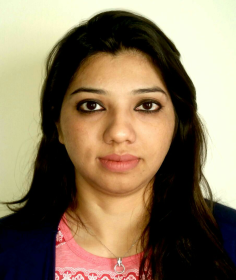 I am a versatile personality, can take   responsibilities and pressures along with multi- tasking operations. An Asset for the organization & Senior Management in terms of Sales, Marketing strategies, B2B Meetings, Project Management, Client Management, Service, Support & Relationship building. Well versed with PR in the market, Communication, Presentation, Interpersonal & Judgemental skills. I am a versatile personality, can take   responsibilities and pressures along with multi- tasking operations. An Asset for the organization & Senior Management in terms of Sales, Marketing strategies, B2B Meetings, Project Management, Client Management, Service, Support & Relationship building. Well versed with PR in the market, Communication, Presentation, Interpersonal & Judgemental skills. I am a versatile personality, can take   responsibilities and pressures along with multi- tasking operations. An Asset for the organization & Senior Management in terms of Sales, Marketing strategies, B2B Meetings, Project Management, Client Management, Service, Support & Relationship building. Well versed with PR in the market, Communication, Presentation, Interpersonal & Judgemental skills. Experience SnapshotExperience SnapshotAli Trading    Receptionist and Administrator,(UAE).         Feb17 – Mar18Freelance Visa               MWK Pro-Business Services and                  Sep 16 – Jan 17                                        Freelance Visa Concern, (UAE). Kumsung Surgical        Kumsung Dental Mirror Surgical Co.(Pak)    Jun 15-Jul 16                                                                                       Sales Associate & Cashier.Pakistan  Cargo            Senior Cargo  Customer Services.                  Sep 12---May 15Ali Trading    Receptionist and Administrator,(UAE).         Feb17 – Mar18Freelance Visa               MWK Pro-Business Services and                  Sep 16 – Jan 17                                        Freelance Visa Concern, (UAE). Kumsung Surgical        Kumsung Dental Mirror Surgical Co.(Pak)    Jun 15-Jul 16                                                                                       Sales Associate & Cashier.Pakistan  Cargo            Senior Cargo  Customer Services.                  Sep 12---May 15Ali Trading    Receptionist and Administrator,(UAE).         Feb17 – Mar18Freelance Visa               MWK Pro-Business Services and                  Sep 16 – Jan 17                                        Freelance Visa Concern, (UAE). Kumsung Surgical        Kumsung Dental Mirror Surgical Co.(Pak)    Jun 15-Jul 16                                                                                       Sales Associate & Cashier.Pakistan  Cargo            Senior Cargo  Customer Services.                  Sep 12---May 15Ali Trading    Receptionist and Administrator,(UAE).         Feb17 – Mar18Freelance Visa               MWK Pro-Business Services and                  Sep 16 – Jan 17                                        Freelance Visa Concern, (UAE). Kumsung Surgical        Kumsung Dental Mirror Surgical Co.(Pak)    Jun 15-Jul 16                                                                                       Sales Associate & Cashier.Pakistan  Cargo            Senior Cargo  Customer Services.                  Sep 12---May 15Ali Trading    Receptionist and Administrator,(UAE).         Feb17 – Mar18Freelance Visa               MWK Pro-Business Services and                  Sep 16 – Jan 17                                        Freelance Visa Concern, (UAE). Kumsung Surgical        Kumsung Dental Mirror Surgical Co.(Pak)    Jun 15-Jul 16                                                                                       Sales Associate & Cashier.Pakistan  Cargo            Senior Cargo  Customer Services.                  Sep 12---May 15Proven Job RoleAli Al-Ketbi Trading      Generate records of Sales and Revenue of the Company for Revenue Department.Satisfy customer needs and inquiries.Communicate with internal and external customers and suppliers to deliver best services.Respond to queries from customer.Making call to new customers to introduce company offers.Pakistan Cargo  Generate records of Sales and Revenue of the Company for Revenue Department.Satisfy customer needs and inquiries.Communicate with internal and external customers and suppliers to deliver best services according to the policies and procedures.Respond to queries from customer in relation to Export and Import Documents.Making call to new customers to introduce company offers.Free-Lance Visa Services Concern (UAE)Satisfying customers need on call.Providing expert services to the customer as per their requirement.Online MarketingFaysal Bank Limited (PAK) – Personal loan & DocumentDealing with existing customers located in local market.Handling documents of loans.Personal loans verification of applications.Processing of loan applications.Vetting required documents.Purchasing telecommunication equipment’s from vendors and supply to local market.Maintaining the accounts and collection from local market.Kumsung Dental Mirror Company(Pak) – Sales Associate & CashierGreeting customers and assisting them in selecting the right items.Ensuring the necessary stock is laid out and displayed in order to attract customers. Maintaining records of inventory inward and outward.Handling the POS system in order to process transactions, refunds, and exchange of items. Tallying money in the cash drawer during the beginning and end of shifts.Achieving store targets and individual targets. Working for extended hours in order to maximize sales.Promoting the Club Apparel sales and Loyalty Program to customers. Ensuring the safety of store at all times.Determined the needs of customers.Diagnosed problems of particular products enlarge numbers and reporting to the company and concerned department.Ali Al-Ketbi Trading      Generate records of Sales and Revenue of the Company for Revenue Department.Satisfy customer needs and inquiries.Communicate with internal and external customers and suppliers to deliver best services.Respond to queries from customer.Making call to new customers to introduce company offers.Pakistan Cargo  Generate records of Sales and Revenue of the Company for Revenue Department.Satisfy customer needs and inquiries.Communicate with internal and external customers and suppliers to deliver best services according to the policies and procedures.Respond to queries from customer in relation to Export and Import Documents.Making call to new customers to introduce company offers.Free-Lance Visa Services Concern (UAE)Satisfying customers need on call.Providing expert services to the customer as per their requirement.Online MarketingFaysal Bank Limited (PAK) – Personal loan & DocumentDealing with existing customers located in local market.Handling documents of loans.Personal loans verification of applications.Processing of loan applications.Vetting required documents.Purchasing telecommunication equipment’s from vendors and supply to local market.Maintaining the accounts and collection from local market.Kumsung Dental Mirror Company(Pak) – Sales Associate & CashierGreeting customers and assisting them in selecting the right items.Ensuring the necessary stock is laid out and displayed in order to attract customers. Maintaining records of inventory inward and outward.Handling the POS system in order to process transactions, refunds, and exchange of items. Tallying money in the cash drawer during the beginning and end of shifts.Achieving store targets and individual targets. Working for extended hours in order to maximize sales.Promoting the Club Apparel sales and Loyalty Program to customers. Ensuring the safety of store at all times.Determined the needs of customers.Diagnosed problems of particular products enlarge numbers and reporting to the company and concerned department.Ali Al-Ketbi Trading      Generate records of Sales and Revenue of the Company for Revenue Department.Satisfy customer needs and inquiries.Communicate with internal and external customers and suppliers to deliver best services.Respond to queries from customer.Making call to new customers to introduce company offers.Pakistan Cargo  Generate records of Sales and Revenue of the Company for Revenue Department.Satisfy customer needs and inquiries.Communicate with internal and external customers and suppliers to deliver best services according to the policies and procedures.Respond to queries from customer in relation to Export and Import Documents.Making call to new customers to introduce company offers.Free-Lance Visa Services Concern (UAE)Satisfying customers need on call.Providing expert services to the customer as per their requirement.Online MarketingFaysal Bank Limited (PAK) – Personal loan & DocumentDealing with existing customers located in local market.Handling documents of loans.Personal loans verification of applications.Processing of loan applications.Vetting required documents.Purchasing telecommunication equipment’s from vendors and supply to local market.Maintaining the accounts and collection from local market.Kumsung Dental Mirror Company(Pak) – Sales Associate & CashierGreeting customers and assisting them in selecting the right items.Ensuring the necessary stock is laid out and displayed in order to attract customers. Maintaining records of inventory inward and outward.Handling the POS system in order to process transactions, refunds, and exchange of items. Tallying money in the cash drawer during the beginning and end of shifts.Achieving store targets and individual targets. Working for extended hours in order to maximize sales.Promoting the Club Apparel sales and Loyalty Program to customers. Ensuring the safety of store at all times.Determined the needs of customers.Diagnosed problems of particular products enlarge numbers and reporting to the company and concerned department.Ali Al-Ketbi Trading      Generate records of Sales and Revenue of the Company for Revenue Department.Satisfy customer needs and inquiries.Communicate with internal and external customers and suppliers to deliver best services.Respond to queries from customer.Making call to new customers to introduce company offers.Pakistan Cargo  Generate records of Sales and Revenue of the Company for Revenue Department.Satisfy customer needs and inquiries.Communicate with internal and external customers and suppliers to deliver best services according to the policies and procedures.Respond to queries from customer in relation to Export and Import Documents.Making call to new customers to introduce company offers.Free-Lance Visa Services Concern (UAE)Satisfying customers need on call.Providing expert services to the customer as per their requirement.Online MarketingFaysal Bank Limited (PAK) – Personal loan & DocumentDealing with existing customers located in local market.Handling documents of loans.Personal loans verification of applications.Processing of loan applications.Vetting required documents.Purchasing telecommunication equipment’s from vendors and supply to local market.Maintaining the accounts and collection from local market.Kumsung Dental Mirror Company(Pak) – Sales Associate & CashierGreeting customers and assisting them in selecting the right items.Ensuring the necessary stock is laid out and displayed in order to attract customers. Maintaining records of inventory inward and outward.Handling the POS system in order to process transactions, refunds, and exchange of items. Tallying money in the cash drawer during the beginning and end of shifts.Achieving store targets and individual targets. Working for extended hours in order to maximize sales.Promoting the Club Apparel sales and Loyalty Program to customers. Ensuring the safety of store at all times.Determined the needs of customers.Diagnosed problems of particular products enlarge numbers and reporting to the company and concerned department.Ali Al-Ketbi Trading      Generate records of Sales and Revenue of the Company for Revenue Department.Satisfy customer needs and inquiries.Communicate with internal and external customers and suppliers to deliver best services.Respond to queries from customer.Making call to new customers to introduce company offers.Pakistan Cargo  Generate records of Sales and Revenue of the Company for Revenue Department.Satisfy customer needs and inquiries.Communicate with internal and external customers and suppliers to deliver best services according to the policies and procedures.Respond to queries from customer in relation to Export and Import Documents.Making call to new customers to introduce company offers.Free-Lance Visa Services Concern (UAE)Satisfying customers need on call.Providing expert services to the customer as per their requirement.Online MarketingFaysal Bank Limited (PAK) – Personal loan & DocumentDealing with existing customers located in local market.Handling documents of loans.Personal loans verification of applications.Processing of loan applications.Vetting required documents.Purchasing telecommunication equipment’s from vendors and supply to local market.Maintaining the accounts and collection from local market.Kumsung Dental Mirror Company(Pak) – Sales Associate & CashierGreeting customers and assisting them in selecting the right items.Ensuring the necessary stock is laid out and displayed in order to attract customers. Maintaining records of inventory inward and outward.Handling the POS system in order to process transactions, refunds, and exchange of items. Tallying money in the cash drawer during the beginning and end of shifts.Achieving store targets and individual targets. Working for extended hours in order to maximize sales.Promoting the Club Apparel sales and Loyalty Program to customers. Ensuring the safety of store at all times.Determined the needs of customers.Diagnosed problems of particular products enlarge numbers and reporting to the company and concerned department.Educational QualificationsMaster in English	Major: English Bachelors of CommerceMajors: Accounting, Information TechnologyOther QualificationsMajor Achievement and Language Participate in 1122  Rescue ProgramParticipated in Charity programmer EDHI Foundation , Sundas blood bank & Shoukat Khanum Hospital.English, Urdu and Hindi.